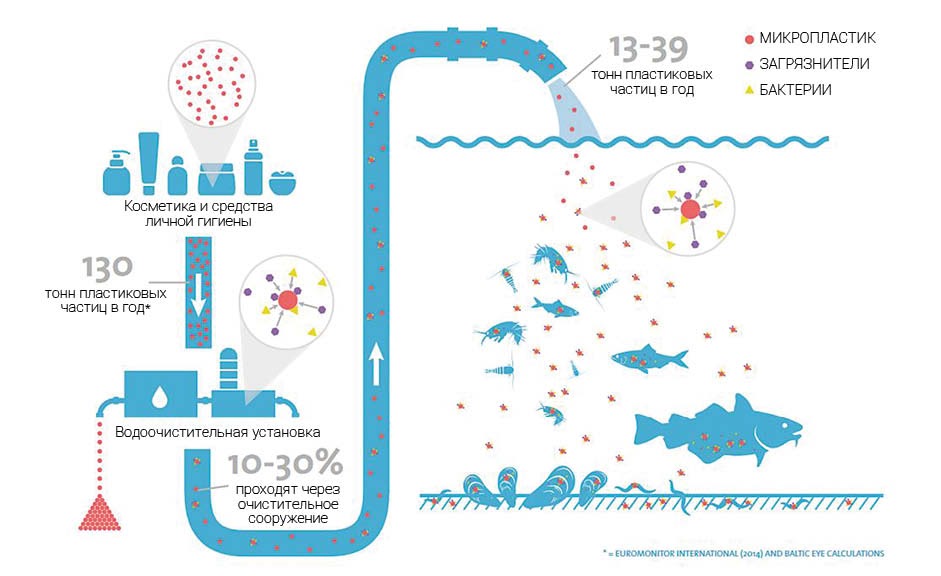 По статистике, только около 9% мирового пластика перерабатывается. Остальные 91% либо отправляются на полигоны, либо оказываются в окружающей среде. Если с полигонами всё более или менее понятно (на полигонах у пластика и других материалов попросту нет условий для разложения), то с попаданием этого материала в окружающую среду всё намного сложнее. Дело в том, что под воздействием лучей солнца, волн в океане, ветра и других факторов пластик распадается на более мелкие частицы, и в последствии материал становится настолько мелким, что к нему добавляют приставку «микро-». Источники микропластика могут быть разными, от блесток для лица, шампуней и скрабов до машинных шин и одежды, от которой при стирке маленькие кусочки волокон отделяются от таких материалов как полиэстер и нейлон и попадают в водные пути. Его находят везде: как на суше, так и на море, но беспокойство вызывают именно водные пути, так как в конечном счёте маленькие кусочки пластика съедаются морскими жителями. А если микропластик съедается рыбой и другими морскими жителями, то в конечном счёте попадает и на тарелки людей. Что делать, чтобы уменьшить попадание микропластика в организм:✔уменьшить потребление крупной рыбы (например, лосось и тунец);✔узнавать, где рыба была выловлена (отдавай предпочтение локальной дикой рыбе и обращай внимание на сезонность);✔сократить использование косметических средств, содержащих микропластик (блестки, косметические средства с микропластиком — см. список ниже);✔или вовсе не покупать товары, которые имеют в составе микропластик, ведь чем больше спрос на них мы создаем, тем больше их изготавливают.Смотрите составы косметических средств и не покупайте, если там указаны:✔Acrylates copolymer (Акрилат кополимер, или AC);✔Polyethylene (Полиэтилен, или PE);✔Polyamid (Полиамид, Nylon-12, Nylon-6, Nylon-66);✔Polyurethan (Полиуретан, Polyurethan-2, Polyurethan-14, Polyurethan-35);✔Polyethylenterephtalat (Полиэтилентерефталат, или PET);✔Polypropylen (Полипропилен, или PP);✔Polystyrene (Полистирол, или PS).Будь то отказ от блесток, сокращение косметических средств с микропластиком, или выбор более мелкой рыбы на ужин, помни — любые действия значимы. Ты не капля в море! Вместе мы создаем волну изменений! Экошкола Zero Waste & Sustainability School — это лекции о климате, круговой экономике, экологичном мышлении и стиле жизни, которые собирают все ‘оборванные знания из интернета’ в четкую картинку. Обучение прошло уже более 300 человек — коммьюнити неравнодушных решительных людей, которые хотят изменить мир в более экологичную сторону. Сайт: zerowasteeducation.com
Инстаграм: @zws_school 